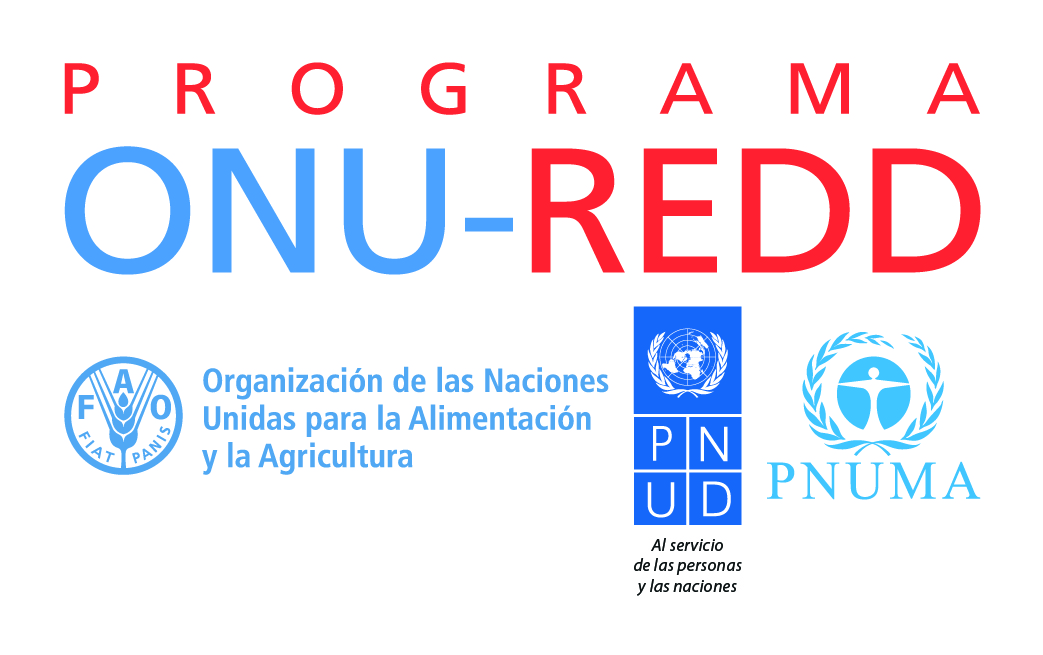 TÍTULO DEL DOCUMENTO PROGRAMA ONU-REDD Día/Mes/AñoCiudad, País